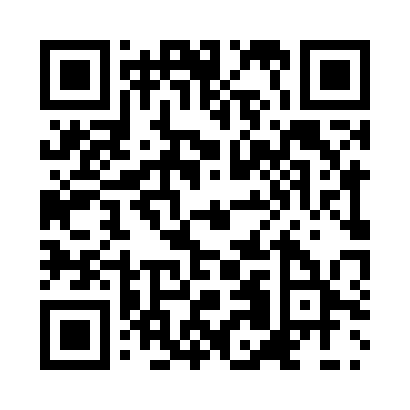 Prayer times for Ishurdi, BangladeshWed 1 May 2024 - Fri 31 May 2024High Latitude Method: NonePrayer Calculation Method: University of Islamic SciencesAsar Calculation Method: ShafiPrayer times provided by https://www.salahtimes.comDateDayFajrSunriseDhuhrAsrMaghribIsha1Wed4:085:2912:013:276:337:542Thu4:075:2812:013:276:337:553Fri4:065:2812:013:276:347:554Sat4:065:2712:013:276:347:565Sun4:055:2612:003:266:357:576Mon4:045:2612:003:266:357:577Tue4:035:2512:003:266:367:588Wed4:025:2512:003:266:367:599Thu4:015:2412:003:256:377:5910Fri4:015:2312:003:256:378:0011Sat4:005:2312:003:256:388:0112Sun3:595:2212:003:256:388:0113Mon3:585:2212:003:246:398:0214Tue3:585:2112:003:246:398:0315Wed3:575:2112:003:246:408:0416Thu3:565:2012:003:246:408:0417Fri3:565:2012:003:246:418:0518Sat3:555:2012:003:246:418:0619Sun3:555:1912:003:236:428:0620Mon3:545:1912:003:236:428:0721Tue3:535:1812:003:236:438:0822Wed3:535:1812:003:236:438:0823Thu3:525:1812:013:236:448:0924Fri3:525:1712:013:236:448:1025Sat3:515:1712:013:236:458:1026Sun3:515:1712:013:236:458:1127Mon3:515:1712:013:236:458:1228Tue3:505:1612:013:236:468:1229Wed3:505:1612:013:236:468:1330Thu3:505:1612:013:236:478:1331Fri3:495:1612:013:236:478:14